Викторина по сказкам А.С.Пушкина для школьников с ответами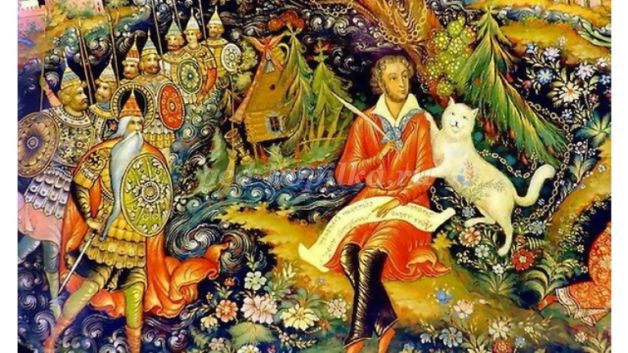 
       Особенности сказок Пушкина - это динамичный сюжет, необычные ситуации и события, полные чудес и роскоши. И так как каждая деталь в них естественна, тесно связана с жизнью или взята из мира, окружающего ребёнка, то читать и понимать их очень просто. Многие герои сказок Пушкина ведут себя как люди из трудовой, крестьянской среды. Не чуждаются простого физического труда: печку затопить, дом прибрать, тем самым помогают воспитывать в детях уважение к труду. Сказки Пушкина написаны в стихах, но дети всегда "на ура" воспринимают их, так как изложены они простым и понятным языком. В каждой сказке встречаются афоризмы и доступное пояснение того, какой вывод должен сделать ребёнок после прочтения. И, главное, абсолютно все сказки Пушкина воспитывают благородные чувства.Цель: Активизация знаний детей о сказках великого русского поэта А.С.Пушкина.Задачи:Обучающие. Расширять знания детей о сказках А.С.Пушкина. Продолжать учить детей извлекать мудрость из прочитанных сказок.Развивающие. Развивать мышление, память, умение цитировать строки из литературных произведений, умение концентрировать внимание для поиска ответа. Воспитательные. Воспитывать интерес к чтению и чувство гордости за великого русского поэта А.С.Пушкина.Вопросы викторины:1. Какая сказка не принадлежит перу А.С. Пушкина:
а) «Сказка о рыбаке и рыбке»
б) «Конёк-Горбунок»
в) «Сказка о попе и о работнике его Балде»
г) «Сказка о золотом петушке»
(«Конёк-Горбунок», её автор Пётр Ершов) 
2. Какими словами начинается «Сказка о рыбаке и рыбке»?
«Жил старик со своею старухой
У самого синего моря...»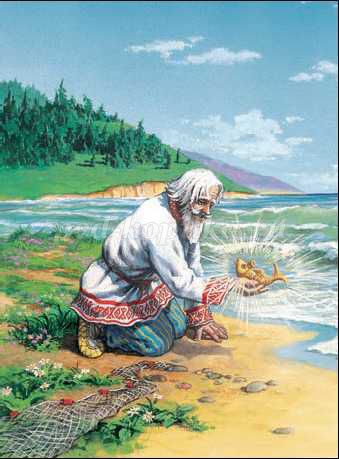 
3. В «Сказке о Царе Салтане» какое будущее для себя видела каждая из сестриц, если бы была царицей?
(первая – «То на весь крещёный мир приготовила б я пир…»,
вторая – «То на весь бы мир одна наткала я полотна…»,
третья – «Я б для батюшки-царя родила богатыря…»)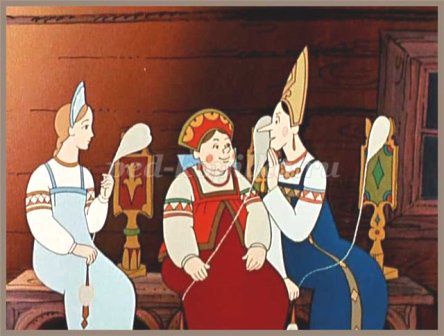 
4. Как звали царя в «Сказке о золотом петушке»? 
(царь Дадон)5. В какой сказке А.С.Пушкина «живёт» Шамаханская царица?
(«Сказка о золотом петушке»)6. В «Сказке о попе и о работнике его Балде», каких работников искал поп на базаре?
(конюха, повара и плотника)7. Сколько лет прожил старик со своею старухой в «Сказке о рыбаке и рыбке»? (33 года)
«Они жили в ветхой землянке
Ровно тридцать лет и три года»8. С какими словами обращалась царица к зеркальцу в «Сказке о мёртвой царевне и о семи богатырях»?
«Свет мой, зеркальце! Скажи,
Да всю правду доложи:
Я ль на свете всех милее,
Всех румяней и белее?..»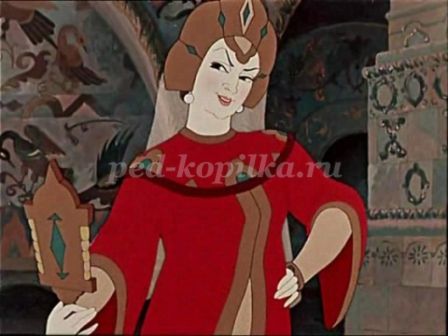 
9. Чем был полезен золотой петушок царю Дадону?
(указывал с какой стороны есть угроза нападения на владения царя) 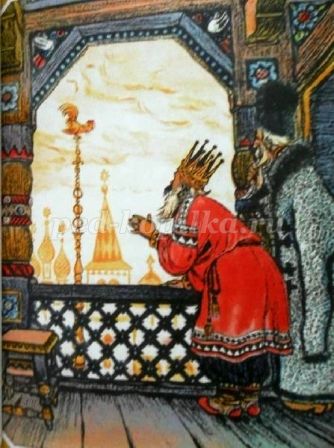 
10. Из ветки какого дерева князь Гвидон сделал себе лук? (из ветки дуба)
«Мать и сын теперь на воле;
Видят холм в широком поле,
Море синее кругом, 
Дуб зелёный над холмом.
Сын подумал: добрый ужин
Был бы нам, однако, нужен.
Ломит он у дуба сук
И в тугой сгибает лук…»
11. В «Сказке о мёртвой царевне и о семи богатырях», как вы думаете, почему сенную девушку звали Чернавка?
(Она была служанкой, выполняла «чёрную» работу по дому)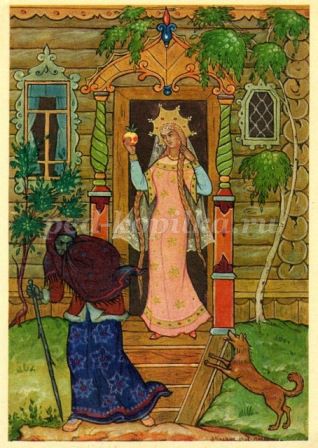 
12. Как старуха бранила старика в «Сказке о рыбаке и рыбке»?
«Дурачина ты, простофиля!
Не умел ты взять выкупа с рыбки!»
13. В каких насекомых превращала князя Гвидона царевна Лебедь?
(в комара, муху, шмеля)
14. В «Сказке о мёртвой царевне и о семи богатырях», как звали жениха мёртвой царевны? (Елисей)
«Но царевна молодая,
Тихомолком расцветая,
Между тем росла, росла,
Поднялась – и расцвела.
Белолица, черноброва,
Нраву кроткого такого.
И жених сыскался ей, 
Королевич Елисей…»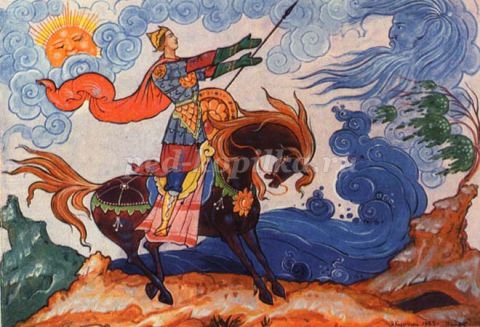 
15. Назовите оптический прибор, с помощью которого князь Гвидон рассматривал приближающиеся к острову корабли?
(подзорная труба)
16. В «Сказке о золотом петушке», что кричал петушок, сидя на спице»
(«Кири-ку-ку, царствуй, лёжа на боку!»)17. В «Сказке о царе Салтане», какие три чуда были на острове Буяне? (белка, 33 богатыря, царевна Лебедь)
«Ель растёт перед дворцом,
А под ней хрустальный дом;
Белка там живёт ручная, 
Да затейница какая!
Белка песенки поёт
Да орешки всё грызёт, 
А орешки не простые,
Всё скорлупки золотые,
Ядра – чистый изумруд;
Слуги белку стерегут…»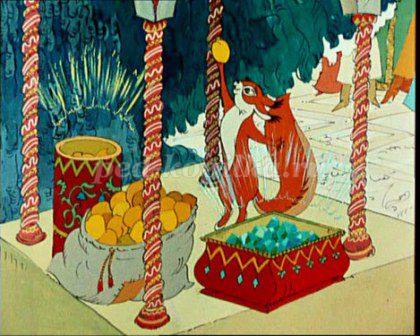 
*
«Море вздуется бурливо,
Закипит, подымет вой,
Хлынет на берег пустой,
Разольётся в шумном беге,
И очутятся на бреге,
В чешуе, как жар горя,
Тридцать три богатыря…»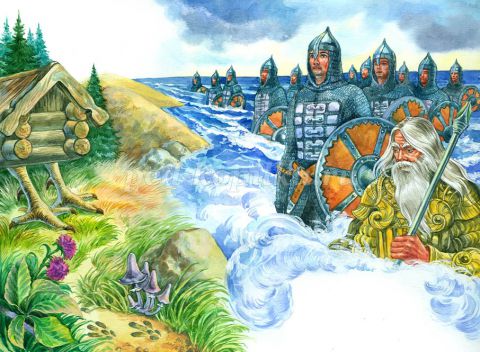 
*
«А у князя жёнка есть, 
Что не можно глаз отвесть:
Днём свет божий затмевает,
Ночью землю освещает;
Месяц под косой блестит,
А во лбу звезда горит…»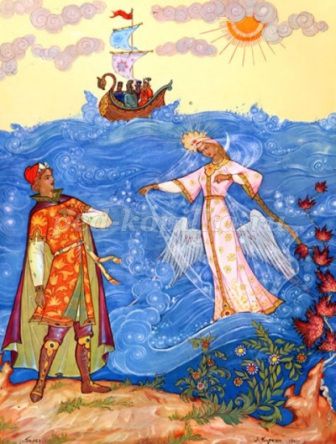 
18. Что это были за изделия из золотых скорлупок, которые пускались в ход по свету?
(золотые монеты)
19. Какие желания были у старухи в «Сказке о рыбаке и рыбке»?
- новое корыто
- новая изба
- быть столбовою дворянкой
- быть вольною царицей
- быть владычицей морскою
20. Кто дал царю Дадону золотого петушка?
(мудрец-звездочёт)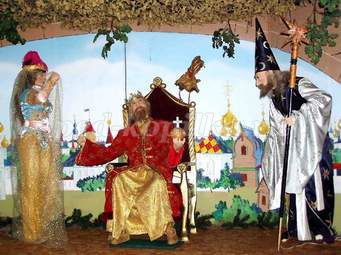 
21. В «Сказке о рыбаке и рыбке», из какого меха была на старухе душегрейка, когда она стала столбовою дворянкой? (Из меха соболя)
«Воротился старик ко старухе.
Что ж он видит? Высокий терем.
На крыльце стоит его старуха
В дорогой собольей душегрейке…»)
22. Кто вскружил голову царю Дадону в «Сказке о Золотом петушке»?
(Шамаханская царица)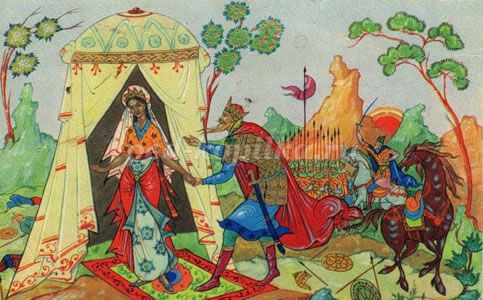 
23. К кому обращался королевич Елисей в поисках своей невесты, и кто ему подсказал, где её искать?
(к солнцу, месяцу и ветру; подсказал ветер)
24. Давая попу щелчки, что приговаривал Балда с укоризной?
(«Не гонялся бы ты, поп, за дешевизной»)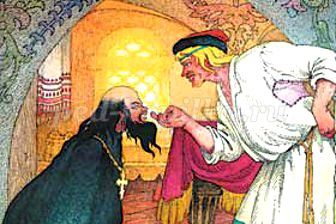 25. За что в «Сказке о рыбаке и рыбке» А.С. Пушкин оставил старуху у разбитого корыта?
(за непомерную жадность)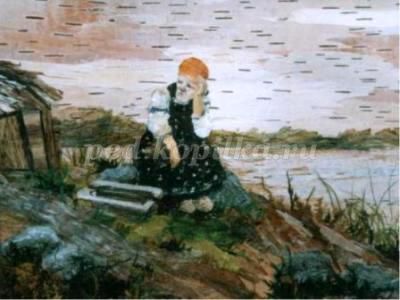 ************************************************************************"Сказка ложь, да в ней намёк! Добрым молодцам урок." (А.С.Пушкин)Краткая биографическая информация. Великий русский поэт и писатель Александр Сергеевич Пушкин родился в Москве 6 июня 1799 года. С раннего детства Пушкин рос и воспитывался в литературной среде, так что можно с уверенностью сказать о том, что его будущее было предопределено. Отец Александра Сергеевича был ценителем литературы, имел большую библиотеку, дядя был известным поэтом, в гостях у которого часто бывали многие известные деятели литературы того времени.
Огромное влияние на будущего поэта оказала его няня, Арина Родионовна, которую поэт будет вспоминать всю свою жизнь и посвятит ей немало литературных произведений.
В 1811-ом году отец и дядя решают отправить 12-летнего Пушкина в только что открывшийся Царскосельский Лицей. Роль Лицея в становлении личности Пушкина трудно переоценить, именно там он начал писать свои первые стихи, познакомился и подружился с такими знаменитыми в будущем людьми как Иван Пущин, Вильгельм Кюхельбекер, Антон Дельвиг и многими другими, дружба с которыми продлится всю его жизнь. В 1814 году было опубликовано первое стихотворение тогда еще пятнадцатилетнего Пушкина «К другу стихотворцу». После окончания Лицея в 1817 году Пушкин не вернулся в Москву, а переехал в Петербург, где поступил на службу в коллегию иностранных дел. И уже через три года Пушкин дописывает свою знаменитую поэму «Руслан и Людмила».В 1830 году Пушкин посватался, а 1831 году женился на Наталье Гончаровой. Перед женитьбой он уехал в имение в Болдино, где вынужден был задержаться из-за карантина. Этот период в творчестве Пушкина называют Болдинской осенью, в течение которой он написал большое количество литературных произведений самых разных жанров.
9 февраля 1837 года Пушкин стрелялся на дуэли с Дантесом, был смертельно ранен и скончался 10 февраля в своём доме на Мойке. Ему было 37 лет. 